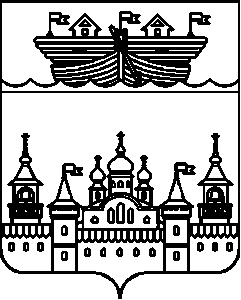 АДМИНИСТРАЦИЯ КАПУСТИХИНСКОГО СЕЛЬСОВЕТАВОСКРЕСЕНСКОГО МУНИЦИПАЛЬНОГО РАЙОНАНИЖЕГОРОДСКОЙ ОБЛАСТИПОСТАНОВЛЕНИЕОб обеспечении пожарной безопасности объектов и населенных пунктов Капустихинского сельсовета Воскресенского муниципального района Нижегородской области в осенне-зимний период 2020 – 2021 годовВо исполнение распоряжения Правительства Нижегородской области от 18 сентября 2020 года № 1030-р «Об обеспечении пожарной безопасности объектов и населённых пунктов в осенне-зимний период 2020 - 2021 годов»,  и в целях предупреждения пожаров, обеспечения безопасности людей в осенне-зимний период 2020 - 2021 годов в населенных пунктах сельсовета, администрация Капустихинского сельсовета Воскресенского муниципального района Нижегородской области постановляет:1.Утвердить План противопожарных мероприятий по подготовке объектов, жилищного фонда и населенных пунктов к эксплуатации в осеннее – зимний период 2020 - 2021 годов.2.Разместить настоящее постановление в информационно-телекоммуникационной сети Интернет на официальном сайте администрации Воскресенского муниципального района Нижегородской области.3.Контроль над исполнением настоящего постановления оставляю за собой.Глава администрации	Л.И. АфоньшинаУТВЕРЖДЕН постановлениемадминистрации Капустихинского сельсовета Воскресенского муниципального районаНижегородской областиот.7 октября.2020 г. № 42 План противопожарных мероприятий по подготовке объектов, жилищного фонда и населенных пунктов к эксплуатации в осенне-зимний период 2020-2021 годов.07 октября  2020 года№ 42№ п/пПланируемые мероприятияСрок выполненияОтветственный за выполнение1.Организовать и выполнить мероприятия по очистке территорий населенных пунктов от растительности сухостоя и мусораДо 25 октября 2020 годаГлавы администраций поселений2.Выполнить мероприятия по созданию защитных противопожарных полос, предупреждающие распространение огня при природных пожарахДо 25 октября 2020 годаГлавы администраций поселений3.Принять меры к утеплению зданий и помещений пожарных депо, приведению техники в исправное состояние, обеспечению ее горюче-смазочными материалами и огнетушащими веществамиДо 12 октября2020 годаГлавы администраций поселений.4.Организовать и провести проверку технического состояния противопожарного водоснабжения на территориях населенных пунктов и организаций района, объектов водозаборов (артезианских скважин). Принять меры по организации своевременного ремонта неисправных пожарных гидрантов, водонапорных башен, обустройству водоемов для забора воды пожарной техникой, обеспечению подъездов к ним, их утеплению, очистке от снега и льда в зимнее времяДо 12 октября2020 годаГлавы администраций поселений5.Назначить ответственного и организовать противопожарную пропаганду и обучение населения мерам пожарной безопасности До 12 октября2020 годаГлавы администраций поселений6Провести сходы (встречи) с населением во всех населенных пунктах по разъяснению мер пожарной безопасности. Организовать распространение памяток на противопожарную тематикуДо 10 ноября 2020годаГлавы администраций поселений7.Провести смотры всей пожарной и водоподающей техникиДо 12 октября2020 годаГлавы администраций поселений,ПСЧ-126 